URZĄD MIASTA ŻYRARDOWA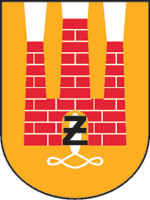              Plac Jana Pawła II Nr 1, 96-300 Żyrardów, tel.: 46 880 05 55www.zyrardow.pl, www.bip.zyrardow.pl													Żyrardów, 06.06.2024 r.ZP.271.2.14.2024.AR ZAWIADOMIENIE O UNIEWAŻNIENIU POSTĘPOWANIA	Na podstawie art. 260 ust. 1 i  2 ustawy z dnia 11 września 2019 r. Prawo zamówień publicznych (Dz. U. 2023 poz. 1605 ze zm.), dalej „Pzp”, Zamawiający zawiadamia 
o unieważnieniu  postępowania prowadzonego w trybie podstawowym pn. „Opracowanie dokumentacji projektowej wraz z pełnieniem nadzoru autorskiego w ramach inwestycji pn.: Zagospodarowanie terenu wokół Stawu na Bielniku w Żyrardowie.” Uzasadnienie prawne: art.  255 pkt 3)  ustawy Pzp.Uzasadnienie faktyczne: W przedmiotowym postępowaniu w wymaganym terminie, tj. do dnia 04.06.2024 r. do godz. 13:00 złożono jedną ofertę: LAX laboratory for architectural experiments Sebastian Dobiesz, ul. Pełczyńska 4/324, 50-950 Wrocław, cena oferty: 393 600,00 zł bruttoZamawiający przed otwarciem ofert udostępnił kwotę jaką zamierza przeznaczyć na sfinansowanie przedmiotu zamówienia w wysokości 150 000,00 zł brutto.W związku z powyższym, Zamawiający unieważnia postępowanie, gdyż oferta z najniższą ceną przewyższa kwotę, którą Zamawiający zamierza przeznaczyć na sfinansowanie zamówienia. (-) Prezydent Miasta ŻyrardowaLucjan Krzysztof Chrzanowski